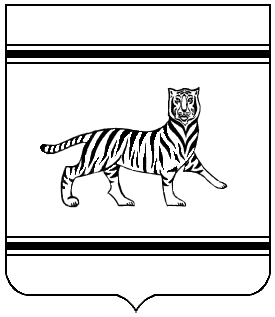 Муниципальное образование «Валдгеймское сельское поселение»Биробиджанского муниципального районаЕврейской автономно областиАДМИНИСТРАЦИЯ СЕЛЬСКОГО ПОСЕЛЕНИЯ ПОСТАНОВЛЕНИЕ  28.10.2020	№ 87с. Валдгейм Об утверждении анализа финансовых, экономических, социальных и иных показателей развития малого и среднего предпринимательства и эффективности применения мер по его развитию на территории муниципального образования «Валдгеймское сельское поселение» Биробиджанского муниципального района Еврейской автономной области по итогам 2020 годаВ соответствии с Федеральным законом от 06.10.2003 № 131 – ФЗ «Об общих принципах организации местного самоуправления в Российской Федерации» руководствуясь Федеральным законом от 24.07.2007 № 209 – ФЗ «О развитии малого и среднего предпринимательства в Российской Федерации», в соответствии с п.3 ст.17 Федерального закона от 28.12.2009 № 381 – ФЗ «Об основах государственного регулирования торговой деятельности в Российской Федерации», на основании Устава Валдгеймского сельского поселения, администрация сельского поселенияПОСТАНОВЛЯЕТ:1. Утвердить анализ финансовых, экономических, социальных и иных показателей развития малого и среднего предпринимательства и эффективности применения мер по его развитию на территории муниципального образования «Валдгеймское сельское поселение» Биробиджанского муниципального района Еврейской автономной области по итогам 2020 года.2. Контроль за исполнением настоящего постановления оставляю за собой. 3. Опубликовать настоящее постановление в печатном средстве массовой информации «Информационный бюллетень Валдгеймского сельского поселения Биробиджанского муниципального района Еврейской автономной области». 4. Настоящее постановление вступает в силу после дня его  официального опубликования.Глава сельского поселения                                                В.А. БрусиловскийУтвержден постановлением администрации сельского поселения от  от 28.10.2020 №  87Анализ финансовых, экономических, социальных и иных показателей развития малого и среднего предпринимательства и эффективности применения мер по его развитию на территории муниципального образования «Валдгеймское сельское поселение» Биробиджанского муниципального района Еврейской автономной области по итогам 2020 годаАнализ о состоянии, проблемах и перспективах развития малого и среднего предпринимательства на территории муниципального образования «Валдгеймское сельское поселение» Биробиджанского муниципального района Еврейской автономной области по итогам 2020 года подготовлен на основании статьи 11 Федерального закона от 24.07.2007 г. № 209 – ФЗ «О развитии малого и среднего предпринимательства в Российской Федерации».Структура малых предприятий на территории муниципального образования «Валдгеймское сельское поселение» по видам экономической деятельности в течение нескольких лет остается практически неизменной. Сфера торговли в связи с достаточно высокой оборачиваемостью капитала является наиболее предпочтительной для малого бизнеса.На территории Валдгеймское сельского поселения на 01.01.2020 год количество действующих малых предприятий составило:1. Розничная торговляа) количество объектов розничной торговли:- магазинов (количество 7 шт., торговая площадь 607.00 кв.м);- палаток и киосков (количество 1 шт);- аптеки и аптечные магазины (количество 1 шт, торговая площадь 28 кв.м.);б) распределение торговых объектов (магазинов, палаток и киосков) по специализации:- продовольственных – 7 шт.;- непродовольственных – 0 шт.;- смешанных – 7 шт;2. Общественное питаниеКоличество объектов общественного питания:- столовых (количество –3 шт, количество посадочных мест - 60);3. Бытовое обслуживание а) количество хозяйствующих субъектов, осуществляющих оказание бытовых услуг населению всего 0, в том числе по видам деятельности:- пошив и ремонт швейных изделий – 0 шт;- ремонт и строительство жилья и других построек – 0 шт;- услуги бань, душевых и саун – 0 шт;- ремонт автотранспортных средств – 0 шт;- грузоперевозки – 0 шт;- организация отдыха и развлечений, база отдыха – 0 шт;- изготовление и доставка пиццы – 0 шт;- и другое – 0.Конкурсы на получение грантов начинающим субъектам малого и среднего предпринимательства в Валдгеймском сельском поселении в 2020 году не проводились.Развитие инфраструктуры поддержки субъектов малого и среднего предпринимательства.В муниципальном образовании «Валдгеймское сельское поселение» Биробиджанского муниципального района Еврейской автономной области нет действующих объектов инфраструктуры поддержки субъектов малого и среднего предпринимательства.Основные проблемы, перспективы развития малого и среднего предпринимательства, предложения по его развитию на территории муниципального образования «Валдгеймское сельское поселение» Биробиджанского муниципального района Еврейской автономной области На развитие предпринимательства на территории муниципального образования «Валдгеймское сельское поселение» Биробиджанского муниципального района Еврейской автономной области серьезное влияние оказывают существующая экономическая ситуация и связанные с ней общие проблемы, а именно: -низкая доступность кредитных ресурсов при недостаточности собственного стартового капитала, слабый уровень знаний для успешного начала предпринимательской деятельности; -высокая стоимость заемных средств, привлекаемых субъектами малого и среднего предпринимательства для осуществления хозяйственной деятельности; - отток молодежи из муниципального образования в города;-низкая доля предприятий производственной сферы, преобладание сферы торговли, низкая востребованность сферы услуг; -дефицит квалифицированных кадров, недостаточный уровень профессиональной подготовки; -дефицит местного бюджета, в связи с этим отсутствие реального финансирования муниципальных программ развития малого и среднего предпринимательства.Перспективы развития:- реализация муниципальной программы, утвержденной постановлением администрации сельского поселения от 31.10.2018 № 76 «Развитие и поддержка малого и среднего предпринимательства в муниципальном образовании «Валдгеймского сельское поселение» Биробиджанского муниципального района Еврейской автономной области на 2018-2020 годы».